CiceroneEcco la frase di Cicerone contenuta nell’opera giuridica il de legibus. L’Arpinate considera l’amore  fundamentum iuris. Il passo è davvero interessante, soprattutto per i giuristi, proprio  per le implicazioni giuridiche dell’amore e, in particolare, per quelle, per dir così,  pubblicistiche. Cicerone afferma che se la natura non sarà pronta ad avvalorare il diritto, <ogni virtù> sarà eliminata; “dove infatti potrà ancora esistere la liberalità, l’amor di patria, la pietà, dove il desiderio di rendersi benemerito verso qualcuno o di dimostrare gratitudine? poiché questi sentimenti nascono dal fatto che siamo naturalmente inclini ad amare gli uomini, nel che consiste il fondamento del diritto”.Il passo integrale e la traduzione italianaCicerone,  De legibus, I, 43: «Atque, si natura confirmatura ius non erit, tollantur  <virtutes omnes> tollentur; ubi enim liberalitas, ubi patriae caritas, ubi pietas, ubi aut bene merendi de altero aut referendae gratiae voluntas poterit existere? nam haec nascuntur ex eo, quia natura propensi sumus ad diligendos homines, quod fundamentum iuris est. neque solum in homines obsequia, sed etiam in deos ceremoniae religionesque tolluntur, quas non metu, sed ea coniunctione, quae est homini cum deo, conservandas puto» («E se la natura <non> (questo ‘non’ manca nella traduzione italiana) sarà pronta ad avvalorare il diritto, <ogni virtù> sarà eliminata; dove infatti potrà ancora esistere la liberalità, l’amor di patria, la pietà, dove il desiderio di rendersi benemerito verso qualcuno o di dimostrare gratitudine? poiché questi sentimenti nascono dal fatto che siamo naturalmente inclini ad amare gli uomini, nel che consiste il fondamento del diritto. E non soltanto si eliminerebbe il rispetto verso gli uomini, ma anche il culto ed i riti verso gli dèi, che penso debbano essere conservati non già per timore, ma per quel legame che stringe l’uomo alla divinità»); Un po’ di bibliografia vedi W.Waldstein, Teoria generale del diritto. Dall’antichità ad oggi, Roma 2001, pp. 88 ss.; M. P. Baccari, “Prefazione” al volume di  W. Waldstein, Ins Herz geschrieben: Das Naturrecht als Fundament einer menschlichen Gesellschaft, Augsburg 2010,  [tr. it. Scritto nel cuore. Il diritto naturale come fondamento di una società umana, Giappichelli, Torino, 2014, pp. IX  ss.; “I quattro pilastri della pace secondo i Pontefici romani e alcuni principi del diritto romano”, in L’archetipo dell’amore fra gli uomini. Deus caritas est: riflessione a più voci sull’Enciclica di Benedetto XVI (a cura di G. Dalla Torre), Roma 2007, pp. 137 ss. ; A proposito del ‘problema demografico’: lo ius Romanum su persona, matrimonio, famiglia e straniero, in Liber amicorum per Sebastiano Tafaro. L’uomo, la persona e il diritto, T. I, (a cura di A. F. Uricchio e M. Casola) Cacucci editore, Bari 2019, pp. 97 ss. Note di lettura introduttive, in Itinerari di riflessione da Pio XII e Giorgio La Pira. Per l’ottantesimo della Lumsa, a cura di M. P. Baccari, Collana Iuris Societas Civium, dir. M. P. Baccari e M. Ronco, Modena 2019, pp. 1 ss. ;Societas tra diritto pubblico e diritto naturale, in Itinerari di riflessione da Pio XII e Giorgio La Pira. Per l’ottantesimo della Lumsa, a cura di M. P. Baccari, Collana Iuris Societas Civium, dir. M. P. Baccari e M. Ronco, Modena 2019, pp. 103 ss.Una riflessione in questi giorni pensando alla celebrata festa di san Valentino e il 15 febbraio festa del meno conosciuto da voi giovaniSan Claudio, l’apostolo del Sacro CuoreChiamato nel 1675 a dirigere spiritualmente suor Margherita Maria Alacoque, diede un contributo fondamentale alla diffusione della devozione al Sacro Cuore. Insegnandoci con la sua spiritualità, come disse di lui Giovanni Paolo II il giorno dopo averlo canonizzato, che «solo l’Amore (…) ci fa penetrare nei misteri di Dio».Di: Antonio Tarallo - La Nuova Bussola
Data di pubblicazione: 15 Febbraio 2022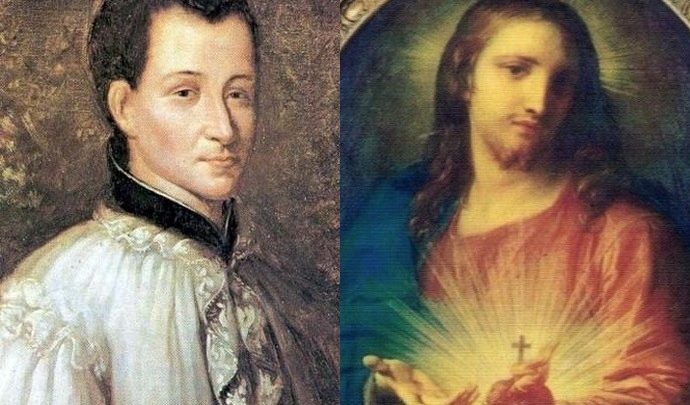 «Egli aveva perfettamente compreso che contro la freddezza del giansenismo e contro l’indifferenza religiosa di molti cristiani e anche di tante persone consacrate era necessario predicare e far sentire profondamente il vero motivo della creazione e della redenzione: l’Amore! Conseguentemente egli continuò a farsi annunciatore instancabile in tale messaggio per tutto il resto della sua vita».Giovanni Paolo II, nel discorso ai fedeli giunti a Roma per la canonizzazione di Claudio de La Colombière, aveva sintetizzato così tutta l’esistenza del religioso francese, del quale oggi ricorre la memoria. Era l’1 giugno 1992: il giorno prima La Colombière era stato proclamato santo. Il pontefice polacco fa riferimento all’Amore, immensa forza per cambiare il mondo. Il tempio di tutto questo: il cuore. Poche volte ci riflettiamo, eppure è proprio quest’organo vitale a delineare le nostre azioni, i nostri gesti e anche i nostri pensieri: il cuore è sinonimo di vita e, per vivere, è necessario amare, soprattutto. “Ubi caritas est vera, Deus ibi est”: lo sappiamo bene, Amore e Dio, Amore e Cristo sono termini inscindibili. E a ogni cristiano spetta saper “accogliere” l’Amore di Dio, per poterlo propagare al mondo intero. È un circolo virtuoso a cui siamo tutti chiamati a partecipare. Cristo è mirabile espressione di questo Amore per l’uomo e, nel Suo Sacro Cuore, troviamo lo spazio infinito in cui risiede l’Amore per noi.La premessa era necessaria per comprendere quanto sia stata importante l’azione pastorale di Claudio de La Colombière, instancabile apostolo della devozione al Sacro Cuore. La sua intera esistenza fu propagazione di questo Mistero che in una sua preghiera viene “spiegato” con queste parole:Sacro Cuore di Gesù, insegnamia dimenticare completamenteme stessoperché questa è l’unica viaper poter davvero entrare in Te.E poiché ciò che faròper l’avvenire sarà tuo,fa’ in modo che non compia mai nullache non sia degno di Te.Compi in meanche mio malgradola tua volontà.Tocca a Te,Cuore Divino di Gesù,fare tutto in mecosì Tu solose mi farò santoavrai la gloria della mia santificazione.Questa sublime preghiera riecheggia poesia: pregare, in fondo, è tracciare nella pagina della vita dei versi a Dio, unica e vera grande Poesia, quella con la “P” maiuscola. E Claudio de La Colombière è uno dei poeti più alti del Sacro Cuore, dell’Amore di Cristo per l’intera umanità. Nella vita di quest’uomo, c’è un particolare incontro che rimane conferma della sua vocazione: è l’incontro con santa Margherita Maria Alacoque. Claudio de La Colombière aveva 34 anni e da poco, il 2 febbraio 1675, aveva pronunciato i voti solenni da gesuita. Subito dopo, ricevette l’incarico di superiore della casa dei gesuiti a Paray-le-Monial. Il gesuita francese non sapeva, certo, quello che avrebbe trovato in questa piccola città, ma i suoi superiori, al corrente delle visioni di suor Margherita e delle polemiche che avevano provocato, lo scelsero per poter discernere gli avvenimenti relativi al Sacro Cuore. Durante la sua permanenza al convento, un episodio particolare segnò non solo la sua vita, ma anche quella di santa Margherita Maria. Durante una Messa celebrata per la comunità, la religiosa vide – dopo aver preso la Santa Comunione – il Sacro Cuore di Gesù come una fornace ardente e due altri cuori che sprofondavano in Lui. Erano i cuori dei due religiosi. Questa visione fu accompagnata da queste parole: «È così che il mio amore puro unisce questi tre cuori per sempre. Questa unione è destinata alla gloria del mio Sacro Cuore. Voglio che tu scopra i suoi tesori, lui farà conoscere il suo prezzo e utilità. A tale scopo, siate come fratello e sorella, condividendo ugualmente i beni spirituali». La sorella descrisse il fatto al sacerdote che in piena umiltà accolse le sue parole: «Le manifestazioni di umiltà e le azioni di grazie con cui egli ha ricevuto questa comunicazione e varie altre cose che gli ho trasmesso da parte del mio sovrano Signore e che lo riguardavano, mi hanno commosso e mi sono state più proficue di tutti i sermoni che potrei udire». Era solo l’inizio di un connubio spirituale che segnerà, per sempre, la loro vita.La missione del gesuita era segnata da Dio. Nella “grande rivelazione” del 1675, un giorno dell’Ottava del Corpus Domini, Gesù chiese a suor Margherita Maria che il primo venerdì dopo l’Ottava del Corpus Domini fosse consacrato come festa speciale per onorare il suo Cuore, con un atto pubblico di dispiacere per le offese arrecategli e Comunioni riparatrici. Il Signore aggiunse la promessa di concedere abbondanti favori spirituali a chi praticasse tale devozione. Alla richiesta, la religiosa rispose di non essere capace di fare tutto ciò. La risposta non tardò: «Rivolgiti al mio servo Claudio e digli, da parte mia, che faccia tutto il possibile per stabilire questa devozione e dare questo piacere al mio Divino Cuore; che non si scoraggi di fronte alle difficoltà che incontrerà, poiché queste non mancheranno, ma lui deve sapere che è onnipotente chi diffida di sé stesso per confidare unicamente in Me». Il venerdì seguente, san Claudio, santa Margherita e la comunità della Visitazione di Paray-le-Monial celebrarono la Festa del Sacro Cuore di Gesù, consacrandosi interamente a Lui.«Anche oggi San Claudio La Colombière, quale Maestro di illuminata spiritualità, ci insegna che solo Gesù Cristo conduce al vero Dio, solo l’Amore – simboleggiato biblicamente nel Cuore, espressione di tutta la Persona e di tutta la missione di Gesù – ci fa penetrare nei misteri di Dio, creatore, redentore e rimuneratore!». Giovanni Paolo II, quell’1 giugno 1992, dedicò queste parole al santo francese. Sono parole che nel nostro oggi – troppe volte arido d’amore, forse – ci indicano san Claudio de La Colombière come faro, come fiamma ardente a cui attingere per poter riscaldare i cuori di tutti e avvicinarli al grande, unico, fuoco del Sacro Cuore di Gesù.